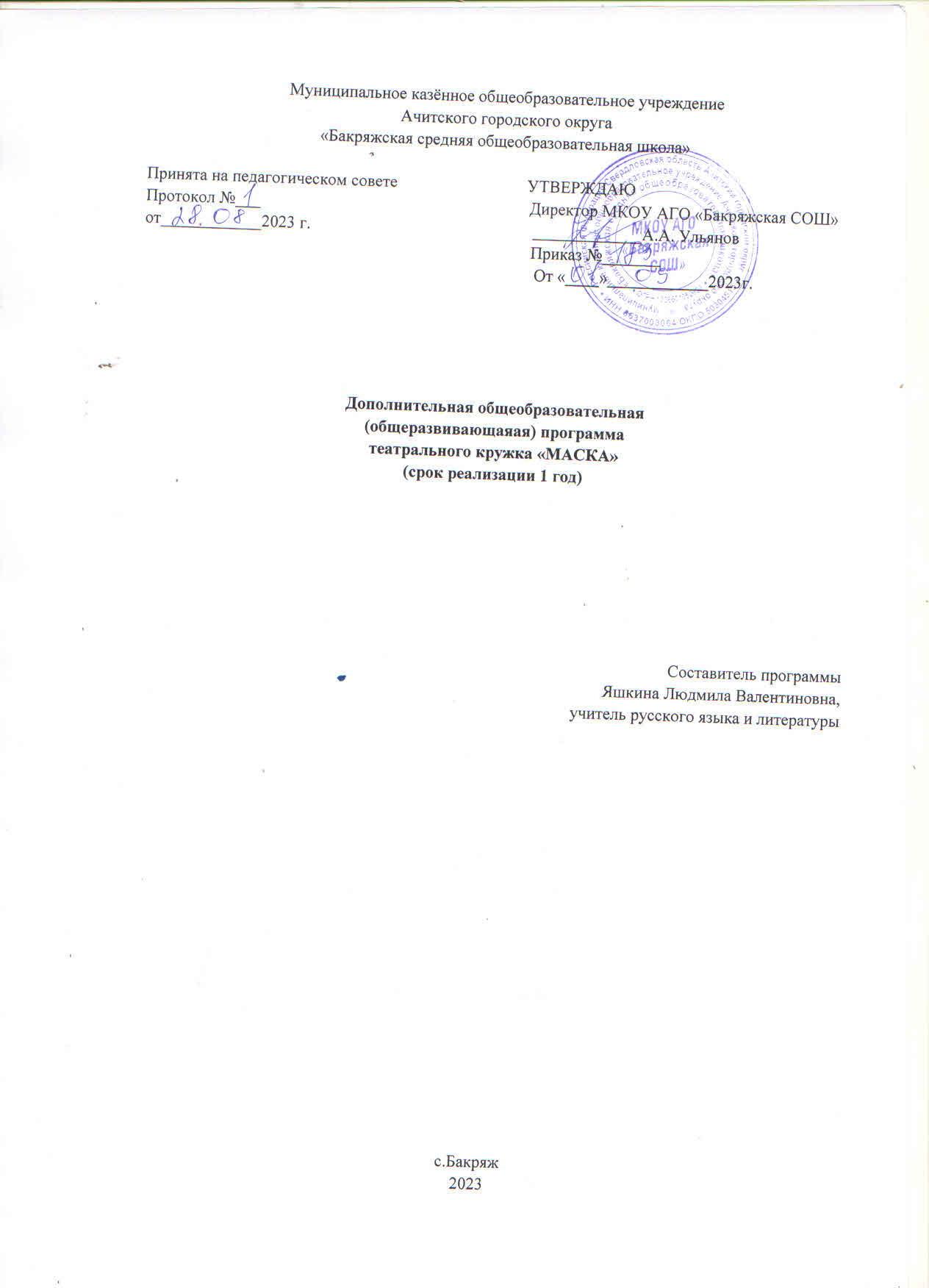 Содержание1.	 «Комплекс основных характеристик программы»1.1.	 Пояснительная записка1.2.	 Цель и задачи программы1.3.	 Формы организации образовательной деятельностии режим занятий 1.4.	 Планируемые результаты2. «Содержание программы»2.1.Учебно-тематический план 2.2. Содержание учебно-тематического планаПояснительная запискаДанная программа реализует общекультурное художественноенаправление  дополнительном образовании в соответствии с Федеральнымгосударственным образовательным стандартом общего образования второгопоколения.Программа театрального кружка «Маска» рассчитана на один год занятий с детьми средних классов. Познание азов театрального искусства научит видеть прекрасное в жизни и в людях, зародитстремление самому нести в жизнь благое и доброе. Реализация программы спомощью выразительных средств театрального искусства, таких какинтонация, мимика, жест, пластика, походка не только знакомит с содержанием определенных литературных произведений, но и учит детей воссоздавать конкретные образы, глубоко чувствовать события, взаимоотношения между героями этого произведения. Театральная игра способствует развитию детской фантазии, воображения, памяти, всех видовдетского творчества (художественно-речевого, музыкально-игрового,танцевального, сценического) в жизни школьника. Одновременно способствует сплочению коллектива класса, расширению культурного диапазона учеников и учителей, повышению культуры поведения.	Данная программа рассчитана возможность воспитывать зрительскую и исполнительскую культуру.Занятия в кружке «Маска» ведутся по программе, включающей несколько разделов.Раздел «Культура и техника речи» объединяет игры и упражнения,направленные на развитие дыхания и свободы речевого аппарата, правильнойартикуляции, четкой дикции, логики и орфоэпии. В раздел включены игры на умение сочинять небольшиерассказы и сказки, подбирать простейшие рифмы.Раздел «Ритмопластика» включает в себя комплексные ритмические,музыкальные, пластические игры и упражнения, призванные обеспечитьразвитие двигательных способностей ребенка, пластической выразительностителодвижений, снизить последствия учебной перегрузки.Раздел «Театральная игра» предусматривает не столько приобретениеребенком профессиональных навыков, сколько развитие его игровогоповедения, эстетического чувства, умения общаться со сверстниками ивзрослыми в различных жизненных ситуациях.Раздел «Этика и этикет» включает осмысление общечеловеческих ценностейс задачей поиска учащимися собственных смыслов и ценностей жизни,обучение культуре общения, нормам достойного поведения (этикет),воспитание эстетических потребностей (быть искусным читателем, зрителемтеатра), индивидуальную диагностику нравственного развития учащегося ивозможную его корректировкуЦель программы: гармоничное развитие личности ребенка средствамиэстетического образования; развитие его художественно – творческих умений;нравственное становление.Цель может быть достигнута при решении ряда задач:обеспечение необходимых условия для личностного творческого развитиядетей, воспитание творческой активности ребёнка;формирование общей культуры, развитие эстетического вкуса;приобретение знаний и практики в области театрального искусства:развитие речевой культуры, совершенствование артистических навыков детейв плане переживания и воплощения образа. В результате освоения программы театрального кружка «Маска» учащиеся получают приобретут определенные умения.Воспитанники должны- уметь правильно оценивать последствия человеческой деятельности исобственных поступков;- достигнуть состояния актерской раскованности, уметь проживать тот илииной литературный сюжет этюдным методом, уметь импровизировать;- воспитывать в себе такие качества, как отзывчивость, сопереживание, стремление помочь, чувство собственного достоинства, уверенность;- овладеть навыками общения, быстро адаптироваться, чувствовать себякомфортно в любой обстановке.Важным моментом при работе с детским объединением являетсявоспитательная работа. Главным звеном этой работы является создание иукрепление коллектива. Этому способствует общие занятия поизучению актерского мастерства, сценической речи, сценического движения,правильного нанесения грима, подготовка и проведение общих праздников,выступлений.Очень важны отношения в коллективе. Коллективная работа способствует нетолько всестороннему эстетическому развитию, но и формированиюнравственных качеств ребят, обучает нормам достойного поведения. Одна из задач педагога - создать комфортный микроклимат. Дружный творческийколлектив не только помогает детям обогащать себя знаниями и умениями,но и чувствовать себя единым целым.Программа ориентирована на развитие личности ребенка, на требования кего личностным и метапредметным результатам, направлена на гуманизациювоспитательно-образовательной работы с детьми, основана на психологических особенностях развития школьников.Актуальность. В основе программы лежит идея использования потенциалатеатральной педагогики, позволяющей развивать личность ребёнка,оптимизировать процесс развития речи, голоса, чувства ритма, пластикидвижений.Новизна образовательной программы состоит в том, что воспитательный процесс осуществляется через различные направления работы:воспитание основ зрительской культуры, развитие навыков исполнительскойдеятельности, накопление знаний о театре, которые переплетаются,дополняются друг в друге, взаимно отражаются, что способствуетформированию нравственных качеств у воспитанников объединения. Программа способствует подъему духовно-нравственной культуры и отвечает запросамразличных социальных групп нашего общества, обеспечиваетсовершенствование процесса развития и воспитания детей. Полученные знания позволят воспитанникампреодолеть психологические барьеры, позволят развить их творческуюактивность, способность сравнивать, анализировать, планировать, ставитьвнутренние цели, стремиться к ним.Формы работы: Формы занятий - групповые и индивидуальные занятия дляотработки дикции, мизансцены. Основными формами проведения занятийявляются:театральные игры, конкурсы, викторины, беседы, экскурсии втеатр и музеи, спектакли праздники.Постановка сценок к конкретным школьным мероприятиям, инсценировкасценариев школьных праздников, театральные постановки эпизодов излитературных произведений, - все это направлено на приобщение детей ктеатральному искусству и мастерству.Предполагаемые результаты реализации программы В результате реализации программыу обучающихся будут сформированы УУД.Личностные результаты.У учеников будут сформированы:потребность сотрудничества со сверстниками, доброжелательное отношениек сверстникам, бесконфликтное поведение, стремление прислушиваться кмнению одноклассников;целостность взгляда на мир средствами литературных произведений;этические чувства, эстетические потребности, ценности и чувства на основеопыта слушания и заучивания произведений художественной литературы;осознание значимости занятий театральным искусством для личного развития.Метапредметными результатами изучения курса является формированиеследующих универсальных учебных действий (УУД). Регулятивные УУД.Обучающийся научится понимать и принимать учебную задачу,сформулированную учителем;планировать свои действия на отдельных этапах работы над пьесой;осуществлять контроль, коррекцию и оценку результатов своей деятельности;анализировать причины успеха/неуспеха, осваивать с помощью учителяпозитивные установки типа: «У меня всё получится», «Я ещё многое смогу».Познавательные УУД.Обучающийся научится:пользоваться приёмами анализа и синтеза при чтении и просмотревидеозаписей, проводить сравнение и анализ поведения героя;понимать и применять полученную информацию при выполнении заданий;проявлять индивидуальные творческие способности при сочинении рассказов,сказок, этюдов, подборе простейших рифм, чтении по ролям и инсценировании.Коммуникативные УУД.Обучающийся научится включаться в диалог, в коллективное обсуждение, проявлять инициативу и активность работать в группе, учитывать мнения партнёров, отличные отсобственных;уметь обращаться за помощью;формулировать свои затруднения;предлагать помощь и сотрудничество;слушать собеседника;договариваться о распределении функций и ролей в совместной деятельности,приходить к общему решению; формулировать собственное мнение ипозицию;осуществлять взаимный контроль;адекватно оценивать собственное поведение и поведение окружающих.Предметные результаты.Обучающиеся овладеют следующими умениями:читать, соблюдая орфоэпические и интонационные нормы чтения;выразительному чтению;различать произведения по жанру;развивать речевое дыхание и правильную артикуляцию;видам театрального искусства, основам актёрского мастерства;сочинять этюды по произведениям;умению выражать разнообразные эмоциональные состояния (грусть, радость,злоба, удивление, восхищение)Материально-техническое обеспечение образовательного процессаМультимедийное оборудование, музыкальная фонотека;костюмы, декорации, элементы костюмов для создания образов;пальчиковые куклы; сценический грим;Электронные презентации. Сценарии сказок, пьес, детские книгиФормы контроля.Формой подведения итогов считать следующие виды деятельности: выступление на школьных праздниках,торжественных и тематических линейках, участие в школьных мероприятиях,классных часах, участие в мероприятиях, инсценирование, постановка сказок и пьес для свободного просмотра.Содержание программы.Занятия в кружке ведутся по программе, включающей несколько разделов.1 раздел. Вводное занятие. На первом вводном занятии знакомство сколлективом проходит в игре «Снежный ком». Руководитель кружка знакомитребят с программой кружка, правилами поведения на кружке, с инструкциями поохране труда. В конце занятия - игра «Театр – экспромт» -Беседа о театре.Значение театра, его отличие от других видов искусств. - Знакомство с театрами2 раздел. Театральная игра – исторически сложившееся общественное явление,самостоятельный вид деятельности, свойственный человеку. Задачи учителя.Учить детей ориентироваться в пространстве, равномерно размещаться наплощадке, строить диалог с партнером на заданную тему; развивать способностьпроизвольно напрягать и расслаблять отдельные группы мышц, запоминатьслова героев спектаклей; развивать зрительное, слуховое внимание, память,наблюдательность, образное мышление, фантазию, воображение, интерес ксценическому искусству; упражнять в четком произношении слов, отрабатыватьдикцию; воспитывать нравственно-эстетические качества.3 раздел. Ритмопластика включает в себя комплексные ритмические,музыкальные пластические игры и упражнения, обеспечивающие развитиеестественных психомоторных способностей детей, свободы и выразительностителодвижении; обретение ощущения гармонии своего тела с окружающиммиром. Упражнения «Зеркало», «Зонтик», «Пальма». Задачи учителя. Развиватьумение произвольно реагировать на команду или музыкальный сигнал,готовность действовать согласованно, включаясь в действие одновременно илипоследовательно; развивать координацию движений; учить запоминатьзаданные позы и образно передавать их; развивать способность искренне веритьв любую воображаемую ситуацию; учить создавать образы животных спомощью выразительных пластических движений.4 раздел. Культура и техника речи. Игры и упражнения, направленные наразвитие дыхания и свободы речевого аппарата. Задачи учителя. Развиватьречевое дыхание и правильную артикуляцию, четкую дикцию, разнообразнуюинтонацию, логику речи; связную образную речь, творческую фантазию; учитьсочинять небольшие рассказы и сказки, подбирать простейшие рифмы;произносить скороговорки и стихи; тренировать четкое произношениесогласных в конце слова; пользоваться интонациями, выражающими основныечувства; пополнять словарный запас.5 раздел. Основы театральной культуры. Детей знакомят с элементарнымипонятиями, профессиональной терминологией театрального искусства(особенности театрального искусства; виды театрального искусства, основыактерского мастерства; культура зрителя). Задачи учителя. Познакомить детей стеатральной терминологией; с основными видами театрального искусства;воспитывать культуру поведения в театре.6 раздел. Работа над спектаклем (пьесой, сказкой) базируется на авторскихпьесах и включает в себя знакомство с пьесой, сказкой, работу над спектаклем –от этюдов к рождению спектакля. Показ спектакля. Задачи учителя. Учить сочинять этюды по сказкам, басням; развивать навыки действий своображаемыми предметами; учить находить ключевые слова в отдельныхфразах и предложениях и выделять их голосом; развивать умение пользоватьсяинтонациями, выражающими разнообразные эмоциональные состояния(грустно, радостно, сердито, удивительно, восхищенно, жалобно, презрительно,осуждающе, таинственно и т.д.); пополнять словарный запас, образный стройречи7 раздел. Заключительное занятие. Подведение итогов обучения, обсуждение ианализ успехов каждого воспитанника. Отчёт, показ любимых инсценировок.Тематический планУчебно-тематический план №Разделы программыКоличество часов1Введение1 2Культура и техника речи10 3Ритмопластика10 4Театральная игра22 5Основы театральной культуры(этика и этикет)12 6Работа над спектаклем12 7Заключительное занятие1 Всего часовВсего часов68№Тема занятийКоличество часов1 полугодие1 полугодие1 полугодие1Вводная беседа. Знакомство с планом кружка.Выборы актива кружка.12Игры по развитию внимания («Имена», «Цвета»,«Краски», «Садовник и цветы», «Айболит»,«Адвокаты», «Глухие и немые», «Эхо», «Чепуха,или нелепица»). Ритмопластика53Психофизический тренинг, подготовка к этюдам.Развитие координации. Совершенствование осанкии походки.24Отработка сценического этюда «Обращение»(«Знакомство», «Пожелание», «Зеркало»). Театральная игра25Знакомство со структурой театра, его основнымипрофессиями: актер, режиссер, сценарист,художник, гример. Отработка сценического этюда«Уж эти профессии театра…»26Техника грима. Гигиена грима и техническихсредств в гриме. Приемы нанесения общего тона.17Знакомство со сценарием спектакля «Островсокровищ».18Распределение ролей с учетом пожелания юныхартистов и соответствие каждого из них избраннойроли (внешние данные, дикция и т.п.).Выразительное чтение сказки по ролям.19Обсуждение предлагаемых обстоятельств,особенностей поведения каждого персонажа насцене. Обсуждение декораций, костюмов,сценических эффектов, музыкальногосопровождения. Помощь «художникам» вподготовке эскизов несложных декораций икостюмов.110Подбор музыкального сопровождения к сценариюсказки. 211Репетиция спектакля Отработка ролей. (Работа над мимикой при диалоге, логическим ударением, изготовление декораций)12Генеральная репетиция в костюмах. Сдекорациями, с музыкальным сопровождением ит.п.213Выступление со спектаклем перед ученикамишколы и родителями214Этика и этикетСвязь этики с общей культурой человека.(Уважение человека к человеку, к природе, к земле,к Родине, к детству, к старости, к матери, к хлебу,к знанию; к тому, чего не знаешь, самоуважение).215Репетиция сценического этюда «Театр начинаетсяс вешалки, а этикет с «волшебных» слов».(Этикет).116Привычки дурного тона. (Этикет) Заключительное занятие117Анализ дела организаторами (недостатки, чтонеобходимо предусмотреть) и участниками(интересно ли было работать над спектаклем,нужен ли он был, что будем делать дальше -коллективное планирование следующего дела).1II полугодиеII полугодиеII полугодие1Культура и техника речиИгры и упражнения, направленные на развитиедыхания и свободы речевого аппарата22Игры по развитию языковой догадки («Рифма»,«Снова ищем начало», «Наборщик», «Ищемвторую половину», «Творческий подход», «Попервой букве», «Литературное домино или доминоизречений», «Из нескольких – одна»33РитмопластикаБеспредметный этюд (вдеть нитку в иголку,собирать вещи в чемодан, подточить карандашлезвием и т.п.)14Сценический этюд «Скульптура». Сценические этюды в паре: «Реклама», «Противоречие».Сценические этюды по группам: «Очень большаякартина», «Абстрактная картина», «натюрморт»,«Пейзаж».15Сценические этюды. Шумное оформление потекстам, деление на группы, составлениесценических этюдов.26Тренировка ритмичности движений. Упражнения смячами.17Театральная играСловесное воздействие на подтекст. Речь и тело(формирование представления о составленииработы тела и речи; подтекст вскрывается черезпластику).28Развитие наблюдательности. (На основе своихнаблюдений показать этюд. Понять ивоспроизвести характер человека, его отношение кокружающему миру).19Развитие воображения и умения работать в остромрисунке («в маске»).210Работа над органами артикуляции, дикции изнакомство с нормами орфоэпии. (Повторениебукв, чередование звонких и согласных, сочетаниес гласными; работа над пословицами искороговорками).311Репетиция пантомимных движений. Изготовлениеафиш.312Анализ мимики лица. Прически и парики. 213Репетиция спектакляЗнакомство со сценарием произведения Михалкова«Сомбреро».314Распределение ролей с учетом пожелания юныхартистов и соответствие каждого из них избраннойроли (внешние данные, пантомима и т.п.).репетиция отдельных сцен.115Оговаривание предлагаемых обстоятельств,особенностей поведения каждого персонажа насцене. Обсуждение декораций, костюмов,музыкального сопровождения.116Работа над образом.217Генеральная репетиция в костюмах, сдекорациями, с музыкальным сопровождением.218Выступление перед учащимися и родителями.119Этика и этикетПонятие такта. Золотое правило нравственности«Поступай с другими так, как ты хотел бы, чтобыпоступали с тобой». (Работа над текстомстихотворения Н. Гумилева «Шестое чувство»)120Развитие темы такта. (Отработка сценическихэтюдов «Автобус», «Критика», «Спор»)121Культура речи как важная составляющая образачеловека, часть его обаяния.122Нормы общения и поведения. (Составление сценических этюдов)123Итоговое занятие.Анализ работы за год1Всего часов Всего часов 68